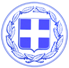                       Κως, 30 Μαρτίου 2017ΔΕΛΤΙΟ ΤΥΠΟΥΘΕΜΑ : “Ολοκληρώθηκαν η κατασκευή της γέφυρας στο Αμανιού και τα αντιπλημμυρικά έργα- Η Κως προχωρά μπροστά.”Ένα σημαντικό έργο ολοκληρώθηκε χθες.Πρόκειται για την κατασκευή της γέφυρας στο Αμανιού, την ανακατασκευή του οδοστρώματος και τα αναγκαία αντιπλημμυρικά έργα.Πρόκειται για ένα αναγκαίο έργο που βελτιώνει την εικόνα της περιοχής και παράλληλα τη θωρακίζει απέναντι σε πλημμυρικά φαινόμενα.Συγκεκριμένα, έγιναν οι εξής εργασίες:-Καθαίρεση υπάρχοντος τεχνικού από τσιμεντοσωλήνες.-Εξυγίανση του εδάφους θεμελίωσης με λίθους 5-20 κιλών.-Ξυλότυποι και σκυροδέτηση τεχνικού.-Εργασίες οδοστρωσίας και ασφαλτόστρωσης οδών πρόσβασης μήκους περίπου 100 μ. εκατέρωθεν του τεχνικού.-Σιδηρά κιγκλιδώματα.Οι εικόνες από το έργο μιλάνε μόνες τους.Η Κως προχωρά μπροστά με έργα.Έργα για τον πολίτη, έργα για το νησί.Γραφείο Τύπου Δήμου Κω